FLEDGLINGS EYFS CLASS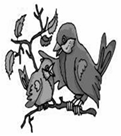                   (EYFS – Early Years Foundation Stage) February 2020Dear Parents/Carers, Newsletter Term 4 Welcome back to our second Spring Term in Fledglings. Thankfully we are now beginning to see signs that winter is nearly over and spring is just around the corner! The children have loved spotting the first snowdrops, the budding daffodils and the crocuses that are blooming around the school grounds. We will be visiting the nature garden (weather permitting) on lots of occasions this term and we will begin to spring clean our outdoor area too (as soon as we can get out there properly!) picking up the old leaves, digging over the muddy areas and generally tidying around! We have a few resources that have been damaged by the recent storms and so we are hoping to get them fixed soon too.Projects, Plans and Routines – We have started this term with a mini ‘pancake project’. We began by learning all about Shrove Tuesday and why we have Pancake Day. We then listened to the story of ‘Mr Wolf’s Pancakes’ and made our own pancakes for snack too. Next week it is Book Week at school and the children will be listening to lots of stories, making their own books, reading dens and celebrating World Book Day (Thursday) by coming to school dressed in their pyjamas. Remember to bring a teddy and a favourite book to school with you too! As the term progresses we will also be discovering what happens in the beautiful season of Spring; we are planning to keep watch over the newly fitted ‘bird-cams’ to see if any birds are nesting in the nature garden and hopefully we will find some frogspawn in the school pond that we can watch as it hatches and grows.Reception Reading and Phonics – Our daily phonics sessions will continue to take place during the morning for our Reception children. We are still working on phase 3 sounds and words and there are lots of diagraphs and even triagraphs to learn! Thanks to all our parents for supporting your children so well with both our phonics and reading work, it is making such a difference to the progress they are all making.Spare Clothes, Welly Boots and Water Bottles – Please remember we are a very hands on and messy Early Years Setting! The children WILL be getting dirty as they play and learn in Fledglings. It is very helpful if you can provide a spare set of clothes for your child to change into if they get wet or dirty. Please also send in a pair of NAMED welly boots that can stay at school.We are also asking that children please bring a NAMED bottle of water with them into class each day. This means that they can take their own bottle outside with them on warmer days and we can encourage all of the children to drink more…especially during the afternoon sessions. Thank you.P.E. – Reception children will continue to take part in a P.E. session on Friday mornings. Please make sure your Reception child has a P.E. kit in school for that day, remove their jewellery and tie back long hair. Thank you.Bike Groups – Bike groups take place most mornings for Nursery Children, weather and playground availability permitting. Children are very welcome to bring in their own bikes and scooters to use for bike group and it is helpful if they park them outside the Fledglings gate so that we can see them. It is also helpful to send in helmets if they have them (named) which they can hang on their pegs. Thank you for your continued support, please feel free to make an appointment to come and see us if you have any worries or concerns, alternatively speak to the office and we can phone you and have a chat at the end of the day.Kind Regards,Mrs Ervine and Mrs Lead (EYFS Teachers)Davina Andrews, Sarah Daniels and Jane Newing (EYFS Teaching Assistants)Kim Humphries (Midday and additional support Assistant)Upcoming Dates for Fledglings EYFS Class:World Book Day – Thursday 5th March – children to wear pyjamas to school.Performance of ‘Little Princess’ at school – Friday 6th March – Reception Children Only.Science Week for whole school – Monday 16th – Friday 20th March.Spring Walk to the local Park – Thursday 26th March – children to bring in welly boots.Easter Service – Monday 30th March at 9.15am – Reception Children Only.Last Day of Term 4 – Tuesday 31st March.Start of Term 5 – Thursday 16th April.